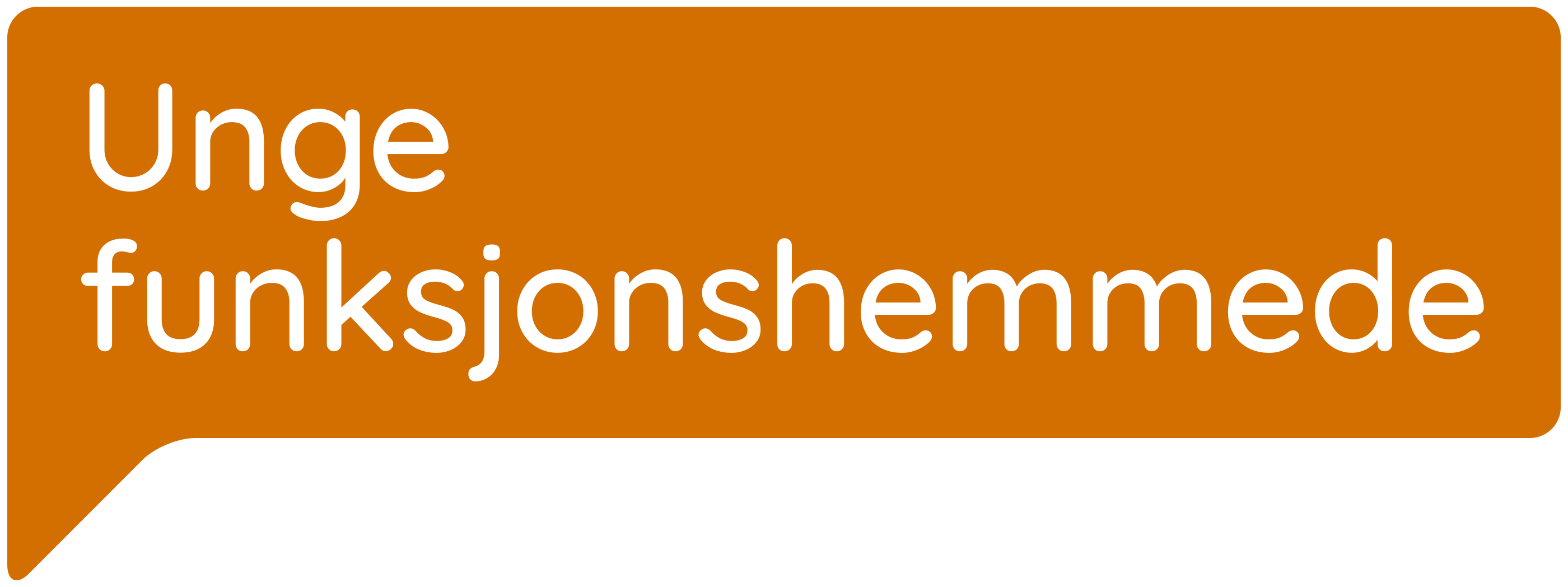 HÅNDBOK FOR ORGANISASJONER – KAPITTEL 5: PERSONVERN OG TRYGGHETPersonvern og GDPRPersonvern handler om retten til å ha et privatliv og til å bestemme over egne personopplysninger. For frivillige organisasjoner handler det om at medlemmer og samarbeidspartnere skal ha tillit til hvordan deres persondata behandles.GDPRGeneral Data Protection Regulation (GDPR) tok over for personopplysningsloven i 2018. Lovverket gjelder for alle virksomheter i EU og EØS. GDPR gir flere rettigheter for enkeltpersonen og flere plikter for organisasjonen enn tidligere. Vi anbefaler organisasjoner å sørge for å ha personvernerklæring og faste rutiner for behandling av persondata. Ha kontroll over:Hvilke personopplysninger organisasjonen behandlerHva opplysningene brukes tilHva som er grunnlaget for behandlingenHvem som har tilgangHvilke rutiner/systemer dere har for de ulike personopplysningene Unge Funksjonshemmede har en personvernerklæring som kan leses her. Datatilsynet og Frivillighet Norge vet mye om lovverket og har laget en guide som tar deg gjennom det dere bør gjøre her (pdf format her). Datatilsynets personvernprinsipper kan leses her.  Grunnleggende begreperEn personopplysning er enhver opplysning som kan knyttes til en fysisk person. For eksempel: navn, alder, e-post adresse, postadresse, IP-adresse, bilnummer, bilder, lønn og opplysninger om atferdsmønster.En sensitiv personopplysning er opplysninger om en persons helse/diagnose, religiøs tilknytning, politisk tilknytning, seksuell legning eller et fagforeningsmedlemskap. Sensitive personopplysninger har strengere krav til behandling og oppbevaring enn det vanlige personopplysninger har. Behandling av persondata er all bruk og håndtering av personopplysninger, for eksempel til innsamling, registrering, lagring og utleveringRegistre er alle former for strukturerte samlinger av persondata som medlemsregister, adresselister, lister over frivillige, ansattlister, deltakerlister osv.Personvernerklæringen skal beskrive alle sammenhenger og på hvilke måter persondata håndteres. Et samtykke må som regel foreligge før man bruker en personopplysning til noe. Samtykket skal være en frivillig, spesifikk og utvetydig erklæring om at den registrerte aksepterer behandlingen som blir gjort av personopplysningene.Samtykke erÅ ikke føle seg presset Å vite nøyaktig hva man sier ja til Å vite hvordan informasjonen blir behandlet videreÅ gi et tydelig svar. Det er ikke et krav, men det kan være en fordel å ha det skriftlig for å ha dokumentasjon.Et samtykke kan dessuten trekkes tilbake når som helst og opplysningene må slettes.Behandlingsansvarlig er organisasjonen som håndterer personopplysninger. Det er organisasjonen som bestemmer formålet med behandlingen og hvordan det skal gjøres.En databehandler er den som behandler persondata på vegne av den behandlingsansvarlige (organisasjonen) og som dermed kan få innsyn i personopplysninger. Eksempler på en databehandler kan være en leverandør av medlemsregisteret dere bruker, IT-drift, regnskapsprogrammet eller personaladministrasjon.Et avvik forekommer når personopplysninger behandles feil i forhold til fastlagte rutiner eller det er mistanke om brudd på informasjonssikkerhet (Kilde: Frivillighet Norge Verktøy/Ha det formelle i orden) Sensitive opplysninger og diagnoserOrganisasjoner som jobber med helse, behandler ofte sensitive opplysninger om medlemmer og deres diagnose. Det er viktig at dere har sikre rutiner for å verne om opplysningene og sikre at personopplysninger ikke kommer på avveie.Hvordan behandle: Personer som håndterer personopplysninger hos dere bør underskrive taushetserklæringHvem har tilgang til medlemsregisteret, og hvem kan gjøre hva med hvilke personopplysninger? Kun de som trenger tilgang, får tilgang og kun til de personopplysningene vedkommende trenger.Lag rutiner for håndtering og oppbevaring av listerListene slettes/makuleres så snart de ikke er i bruk.Passord sikrer at lister og opplysninger ikke kommer på avveie.Sensitive opplysninger bør ikke sendes på e-post. Om nødvendig bør man sende de som vedlegg i form av lenke.Lister med sensitive opplysninger må oppbevares i låsbare skap eller en safe.Om du mottar sensitive personopplysninger på e-post, skriv ut e-posten, slett den og behandle e-posten i tråd med innholdet.Ikke lagre sensitive personopplysninger på PC, minnepinne eller mobiltelefon. Pass på elektronisk utstyr og sørg for at uvedkommende ikke får tak i informasjon og utstyr.Passord er personlig og deles ikke med andre. Bytt regelmessig(Kilde: Frivillighet Norge Verktøy/Ha det formelle i orden.)Trygghet og etiske retningslinjerTrygghet i organisasjon er viktig for at alle medlemmer skal trives og engasjere seg. Unge funksjonshemmede oppfordrer alle organisasjoner til å ha tiltak som sikrer dette i praksis. TiltakEn plan for målrettet og kontinuerlig arbeid for å skape en trygg organisasjonskultur og forebygge seksuell trakassering, overskridelser og overgrep.Formelle tiltak: etiske retningslinjerUformelle tiltak: ledertrening med fokus på god organisasjonskulturRutiner for varsling av krenkende handlinger. Sørg for at noen har ansvar for å ta imot og følge opp. LNU vet mye om hva som skal til for å få en trygg organisasjon og har laget en veileder som viser hvordan man utvikler en trygg organisasjon steg for steg. Les den her. Ved krise Om det oppstår en krise eller ulykke, ha en beredskapsplan klar. LNU har laget en mal for beredskapsplan her.Les om krisehåndtering på Ung.no her.NettvettHusk at du er representant for organisasjonen også på fritidenPresiser at du ikke ytrer deg på vegne av organisasjonen, dersom det kan være tvil om din rolle.Alle innlegg på sosiale medier er å betrakte som offentlige og tilgjengelige for alle. Det gjelder også for lukkede grupper, da innlegget kan kopieres med skjermdump og videreformidles. Vær derfor varsom med hva du kommenterer på og poster selv. Det kan være vanskelig å slette.1. Vær troverdig. Opptre nøyaktig, rettferdig, grundig og oversiktlig. Hold deg til fakta. Har du eller organisasjonen gjort en feil, innrøm det.2. Vær vennlig. Hold en ryddig og imøtekommende tone, og vær konstruktiv i diskusjoner.3. Vær profesjonell. Før du publiserer noe, tenk gjennom konsekvensene for organisasjonen din og eventuelt de som blir berørt av det du skriverVern om konfidensiell informasjonVær varsom med bruk av bilder. Innhent samtykkeIkke kommenter rykter og spekulasjonerIkke skriv negativt om andre personer, organisasjoner, virksomheter, tjenester, diagnoser etc.Kritikkverdige forhold skal tas opp tjenestevei og aldri gjennom sosiale medierSvar på innlegg og kommentarer i sosiale medier relativt raskt, og helst samme dag som de publiseres. Kort reaksjonstid reduserer risikoen for at negative innlegg sprer seg i sosiale medier, men bli enig med organisasjonen om frivillige skal bruke tid på dette på kvelden eller i helgen. For mye «jobb» i fritiden kan også bidra til at medlemmer mister motivasjon for vervet sitt.Følg alltid med på «samtalen» etter at du har svart4. Du må ikke svare på absolutt alt, men svar alltid når kommentaren inneholder:FaktafeilKommer fra en misfornøyd personInneholder spørsmål om organisasjonens tjenester eller oppgaverHusk at du kan skjule kommentarer uten at forfatteren får beskjed om det. Slettes kommentaren, vil den som står bak få beskjed. Alle kommentarer som er krenkende eller formidler hatefulle ytringer bør skjules eller slettes. Det er viktig at følgene deres vet at organisasjonen ikke aksepterer slik aktivitet.5. Slett all reklame (Kilde: FFOs retningslinjer om sosiale medier) Ressurser Personvern og GDPR: Unge funksjonshemmedes personvernerklæringFrivillighet Norges guide til Personvern og GDPR Her finnes oversikten i PDF-formatEksempel på skjema for kartlegging av data (LNU) Kartleggingskjema:Skjema for kartlegging av personopplysninger i organisasjonenRutiner for personvern (fra LNU) https://www.datatilsynet.no Eksempel på personvernerklæring for frivillig organisasjonTrygghet og etiske retningslinjerLNUs veileder for trygg organisasjon her. LNUs beredskapsplan ved krise (utviklet av KFUK): Mal for beredskapsplanUng.no om kriser og krisehåndtering NettvettNettressurs om personvern, nettvett og digital dømmekraft: https://www.dubestemmer.no nettvett.noHvordan får man slettet noe fra nett? Les mer på slettmeg.nobarnevakten.no FFOs retningslinjer for bruk av sosiale medier. 